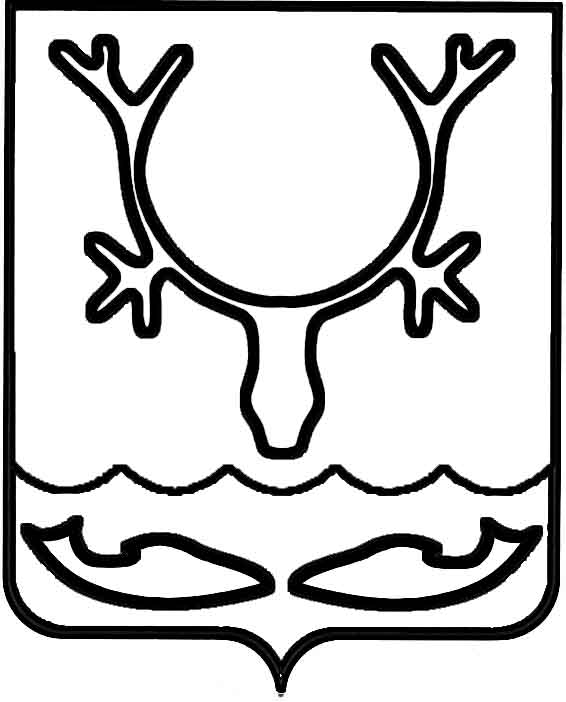 Администрация МО "Городской округ "Город Нарьян-Мар"ПОСТАНОВЛЕНИЕот “____” __________________ № ____________		г. Нарьян-МарОб утверждении состава призывной комиссии по мобилизации граждан муниципального образования "Городской округ "Город Нарьян-Мар" В целях реализации постановления Правительства Российской Федерации  от 30.12.2006 № 852 "Об утверждении положения "О призыве граждан Российской Федерации по мобилизации, приписанных к воинским частям (предназначенных              в специальные формирования), для прохождения военной службы на воинских должностях, предусмотренных штатами военного времени, или направления их   для работы на должностях гражданского персонала Вооруженных Сил Российской Федерации, других войск, воинских формирований, органов и специальных формирований" Администрация МО "Городской округ "Город Нарьян-Мар" П О С Т А Н О В Л Я Е Т:1.	Утвердить состав призывной комиссии муниципального образования "Городской округ "Город Нарьян-Мар" по мобилизации граждан              (Приложения 1, 2).2.	В своей деятельности комиссии муниципального образования "Городской округ "Город Нарьян-Мар" по мобилизации граждан руководствоваться постановлением Правительства Российской Федерации                   от 30.12.2006 № 852 "Об утверждении Положения о призыве граждан Российской Федерации по мобилизации, приписанных к воинским частям (предназначенных             в специальные формирования), для прохождения военной службы на воинских должностях, предусмотренных штатами военного времени, или направления их    для работы на должностях гражданского персонала Вооруженных Сил Российской Федерации, других войск, воинских формирований, органов и специальных формирований".3.	Постановление опубликовать в официальном бюллетене муниципального образования "Городской округ "Город Нарьян-Мар" "Наш город" и разместить на официальном сайте МО "Городской округ "Город Нарьян-Мар".4.	Настоящее постановление вступает в силу с момента его принятия.Приложение 1УТВЕРЖДЕНпостановлением Администрации МО"Городской округ "Город Нарьян-Мар"от 14.10.2015 № 1173СОСТАВ призывной комиссии муниципального образования "Городской округ "Город Нарьян-Мар" по мобилизации гражданосновной состав комиссииПриложение 2УТВЕРЖДЕНпостановлением Администрации МО"Городской округ "Город Нарьян-Мар"от 14.10.2015 № 1173СОСТАВ призывной комиссии муниципального образования "Городской округ "Город Нарьян-Мар" по мобилизации гражданрезервный состав комиссии1410.20151173И.о. главы МО "Городской округ "Город Нарьян-Мар" А.Б.БебенинБебенин Александр Борисович- первый заместитель главы Администрации МО "Городской округ "Город Нарьян-Мар", председатель комиссии;Ибраев Игорь Наилович  - начальник отдела военного комиссариата АО по НАО, заместитель председателя комиссии;Яковлева Наталья Георгиевна- начальник отделения ППП и УМР, секретарь комиссии.Члены комиссии (по согласованию):Огрызко Александр Васильевич- полковник полиции, заместитель начальника УМВД России по НАО, начальник полиции;Арапов Антон Леонидович-подполковник, сотрудник отдела в НАО РУ ФСБ по Архангельской области;Баскаков Анатолий Константинович– старший врач.Коловангин Александр Юрьевич- заместитель главы Администрации МО "Городской округ "Город Нарьян-Мар"            по вопросам социальной политики, председатель комиссии;Самойлова Оксана Валерьевна- старший помощник начальника отдела  по ЗИ, заместитель председателя комиссии;Политова Елена Вячеславовна- помощник начальника отделения ППП и УМР, секретарь комиссии.Члены комиссии (по согласованию):Никитин Юрий Владимирович- полковник, и.о. начальника отдела участковых уполномоченных УМВД России по НАО;Хотенов Александр Сергеевич- майор, сотрудник отдела в НАО РУ ФСБ по Архангельской области;Тихонов Владимир Михайлович- врач.